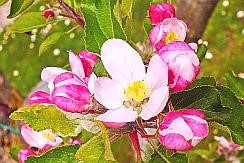 (Üzenet két részben) A jövendőmondók jövőkutatásai kockázatos és veszélyes vállalkozásnak számítanak - 1. rész -Az élet és a bölcsesség mennyei forrásából szeretetszellemem újra kinyilatkoztatja magát az Én Vagyok-ban, és üdvözöl minden spirituálisan nyitott embert. Ma a jövendőmondókról és a jövőre vonatkozó, túlnyomórészt valótlan értelmezéseket tartalmazó veszélyes pszichikai gyakorlataikról számolok be, amelyek az emberiség eddigi történelmében sok jószívű embert nemcsak szellemi tévedésbe, hanem nagy kétségbeesésbe és mérhetetlen szívfájdalomba is vezettek, és sokakat katasztrófába sodortak.  Valóban, szeretetszellemem mindig készen áll arra, hogy megvilágosító útmutatásokkal, tanácsokkal és figyelmeztetésekkel segítse a szellemileg kereső és érdeklődő embereket, hogy ne használják ki őket ebben a megtévesztő világban a csaló emberek és a velük együtt dolgozó földhözragadt lelkek, vagy ne vezessék őket tévedésbe vagy szellemi zsákutcába, ahonnan hosszú ideig nem találnak kiutat a földi életben és utána a túlvilágon sem.  Ebben a rendkívül alacsony rezgésszámú világban ez nagyon gyakran fordult elő a szellemileg felvilágosulatlan emberekkel, akik a földi élet értelmét keresték, vagy a saját megoldásaikat keresték a problémákra, vagy tudni akarták, hogy jó vagy rossz dolgokra számíthatnak-e a földi jövőben. De sajnos a legtöbbjüket fájdalmasan megtévesztették az okkult, részben tisztánlátó jövendőmondók értelmezései. Olyan kétes, titokzatos látnoki praktikákat alkalmaztak, mint a tenyérjóslás, a kártyaolvasás és a kristálygömbbe nézés, vagy asztrológiai horoszkópok segítségével jósolták meg a jövőt, ahogyan azt a babiloniak, az egyiptomiak, a görögök és a rómaiak, valamint a germán törzsek és később más népek is rituálisan gyakorolták. Több ezer évvel ezelőtt, egészen a ti földi létetekig számtalan ember tört össze lelkileg, mert a jövőről alkotott értelmezéseik szörnyű sorsfordító eseményekkel jártak, amelyek csak ritkán feleltek meg az igazságnak. Sokan közülük annyira, hogy már nem látták értelmét tovább élni, és erőszakkal idő előtt véget vetettek életüknek. Ez nagyon tragikus volt a lelkük számára, akik sok könnyet ejtettek emiatt a túlvilági birodalmakban. Annak érdekében, hogy többet tudjatok a láthatatlan földhöz kötött lények és a velük dolgozó médiumok és okkultisták mesterkedéseiről, sok csepp tudást ajánlok fel nektek megfontolásra, ami segíthet abban, hogy korábban átlássátok az ilyen emberek érzékfeletti sötét praktikáit, hogy önvédelemből minél távolabb tartsátok magatokat tőlük. Sok istenhívő, jó szándékú, de kíváncsi ember megy el gyanútlanul egy jósnőhöz - aki egyben életvezetési tanácsadást is nyújt -, hogy pszichés tanácsadásával megoldja életproblémáját, amin egyedül még nem tudott túllépni. Azonban nem akarja felfedni a problémáját egyetlen családtag vagy barát előtt sem, mert nem bízik bennük, és tévesen úgy gondolja, hogy kinevethetik, és aztán már nem veszik komolyan. Mivel szellemileg tudatlan, nem sejti, hogy a jövendőmondók együtt dolgoznak a tudati rezgésük és életük összehangolásának láthatatlan földhöz kötött lelkeivel. Ezek nagyon megterhelt éteri lények, akik egykor maguk is jósok voltak földi ruhában, és számos okkult tapasztalati tárházzal rendelkeznek a földi életükből. Mivel sokukat a segítő szindróma terheli, ez a raktározás újra és újra arra irányítja őket, hogy ismét korábbi kedvenc foglalkozásukban tevékenykedjenek, és ezért egy befejezett földi élet után azonnal újra megtestesülnek ezen a világon. Néhány médium-okkultista jósnő tévesen azt hiszi, hogy azért vezetem őket ilyen módon, hogy kétségbeesett embereknek segítsenek az élettapasztalataikban és információkat adjanak. Valójában azonban változatlanul folytatják munkájukat ezen a földön azokkal a földhöz kötött lelkekkel, akikkel még az inkarnáció előtt megállapodást kötöttek.  Például egy olyan személy, akinek masszív problémái vannak a feleségével vagy a családtagjaival, elmegy a jósnőhöz, hogy megtudja tőle a valódi okot, mert azt gyanítja, hogy az ok egy korábbi életéhez kapcsolódik. Alighogy elmondta problémáját a jósnőnek, a jelenlévő lelkek azonnal csatlakoznak hozzá. A jövendőmondó személynek telepatikus információkat adnak közvetlenül az agysejtjeibe, részben képekben vagy csak gondolati impulzusokkal, amelyeket aztán ő is kifejez. Nektek, jószívű embereknek mindig azt kellene feltételeznetek, hogy minden jósnő mögött, akár üzletszerűen, akár csak a magánszférában dolgozik időről időre, általában több földhözragadt lélek áll, akik minden kérdésre egy-egy szellemi vagy világi válasszal támogatják őt. De tudásüzeneteik szellemileg rövidlátóak, mert lelkük tudata már szellemileg korlátozottá, elhomályosult és energetikailag gyengévé vált e törvénytelen személyes világból származó hatalmas terhek miatt. Szeretetszellemem gyakran megszólította őket a földön túli mennyei lényeken keresztül, és arra kérte őket, hogy hagyjanak fel törvénytelen tevékenységükkel, amely már sok embernek okozott nagy szenvedést. De sajnos arrogánsan elutasították őket. Ti mennyei vándorok, akik a fény örök otthonának boldog életébe vándoroltok, a következőket fogjátok tőlem megtudni: A jósoknak és a velük szövetséges lelkeknek a földi múltban egészen a mai napig egyszer sem adtam útmutatást a feletti konzultációikhoz, vagy segítettem nekik a mennyei lényekkel kapcsolatban, mert önkényes és a mennyei szemszögből nézve törvénytelen jóslásukkal mindig kívül maradnak a fénysugárzásomon. Ráadásul ezt nem engedi meg a mennyei távolságtartó életmódjuk sem, amely nem mutat valódi alázatos és szívből jövő hozzáállást az emberek iránt. Még mindig nem érdekli őket a mennyei visszatérés. Ha ez így lenne, akkor lelkileg megbánnák, és nem akarnák tovább folytatni ezt a megtévesztő foglalkozást.  Valóban, leggyakrabban olyan emberek keresnek fel egy jósnőt, akik kétségbeesett élethelyzetben vannak, és múltbeli vagy jövőbeli kérdéseik vannak. Családtag vagy ismerős révén, vagy magazinokban megjelenő hirdetésekből, de a világméretű kommunikációs és információs hálózaton keresztül is megtudják, hogy a jósok állítólag képesek tisztánlátó módon betekinteni belső lelkük korábbi földi életébe, és megjósolni földi és túlvilági jövőjüket is. Mivel nagyon foglalkoztatja őket egy probléma, úgy döntenek, hogy felkeresnek egy felkutatott jósnőt, és titkon abban reménykednek, hogy segíthet nekik megtalálni a kiutat bonyolult élethelyzetükből, vagy megtudhatnak valami tudnivalót a lélek újraszületéseiről vagy földi álruhába bújtatott szándékairól.  De az én égi nézőpontomból ez egy kalandos és veszélyes vállalkozás az elszánt és kíváncsi ember számára, általában nem kielégítő eredménnyel, mert a jósnő mögött álló lelkek - gyakran a jósnő családi klánjából származnak - sok energiát vonnak ki a megrendelő lélekemberi energiaraktárából a segítségükre, amit a találkozás végén részben átadnak a jósnőnek, vagy ezeket a kivont energiákat arra használják, hogy a saját kívánságaikat ismét teljesítsék a befolyásolható embereken keresztül, akik hasonlítanak vagy hasonlóak a tudatirányukhoz. Ezért minden embert figyelmeztetek, és azt tanácsolom, hogy ne menjen el jósnőhöz, ha problémája van. Ehelyett egy másik lehetőséget ajánlok nekik, nevezetesen, hogy keressenek fel segítőkész, lelkileg érett embereket, és szívélyesen kérjék meg őket, hogy élettapasztalataikból kiindulva segítsenek nekik jelenlegi problémájuk leküzdésében. De néhány depressziós és szomorú ember számára, aki ilyen kétségbeesett helyzetben van, nem könnyű egy jószívű embert találni egy mély beszélgetésre. Mennyei szeretetszellemem csak azt tanácsolhatja nekik, hogy először forduljanak hozzám belülről, hogy kikerüljenek a negatív földhözragadt lelkek hatóköréből, akik csak arra várnak, hogy befolyásokkal csábítsák őket, hogy kétségbeesésből bízzák magukat egy jövendőmondóra, és kérjék, hogy segítsen nekik problémás helyzetükben. Amikor egy velem összehangolódott személy szívélyesen kér tőlem segítséget, a lelke életmagján keresztül sok további energiát kap, amelyek felemelik rezgésszintjét, hogy újra tisztábban tudjon gondolkodni, és jobban felismerje, hogyan lehet a legjobban leküzdeni a problémáját. De ez nem olyan könnyű egy depressziós ember számára, mert sok problémamegoldó gondolat zsong benne, és ez is elszomorítja. Ez az állapot megakadályozza, hogy lelkén keresztül segítő impulzusaimat befogadja. Ha egy szellemileg nyitott emberről van szó, akit a földi életben egy égi őrző lény segít, akkor az őrző lényen keresztül bölcs impulzusokkal próbálom segíteni az illetőt, hogy ne bízza magát kétségbeesésből olyan jobban tudó és kioktató emberekre, akik öntapasztalat nélkül, intellektusukból fakadó tanácsokkal árasztják el, és még több problémát okozhatnak neki, vagy még többet árthatnak neki, mint amennyit már eleve okozott. Az én mennyei nézőpontomból nagyon nehéz segíteni egy kétségbeesett embernek ezen a világon, ha nincs alapvető spirituális tudása, és nem ismeri azt a sok láthatatlan veszélyt sem a földön túli világból, amely a jóindulatú, hiszékeny emberekre leselkedik, akik még erős spirituális energiával rendelkeznek. Ezért kínálok nekik, a velem egy vonalban lévő hírnökökön keresztül - akik sok spirituális lépést tettek lényük finomítása felé a belső ösvényükön a mennyei létbe, és sok spirituálisan hasznos élettapasztalatot gyűjthettek ebben a csalóka világban - sok gondolatébresztő impulzust, tanácsot és lehetőséget az én mennyei tudásforrásomból, ami segíthet nekik, hogy elég gyorsan újra megtalálják a kiutat egy-egy problémából. Ez azonban csak akkor sikerülhet, ha belső segítségemmel hajlandóak a lényük finomításával visszatérni egy pozitívabb életszemlélethez. Mennyei szeretetszellemem mindig kész segíteni az embereknek ebben a mennyei távoli világban, függetlenül attól, hogy milyen kellemetlen tulajdonságok terhelik őket. Szeretet-tudatomból kiindulva egyformán irgalmasan viselkedem az összes mennyei és mennyen kívüli világ lényeivel szemben, különbségtétel nélkül, mert a mennyei lények ennyire gondoskodóan és együttérzően irányítottak, amikor teremtettek engem. Irgalmasságom minősége tartalmazza a végtelenül nagy szeretetet és gondoskodást minden lény iránt. Ezért mindig egyenesen hozzám forduljatok magatokban, még akkor is, ha ismét nem sikerült legyőznötök a kellemetlen viselkedést embertársaitokkal szemben. Kérjetek meg, hogy továbbra is támogassalak benneteket energiákkal és belső impulzusokkal, hogy végre sikerüljön örökre megszabadulnotok tőle. Vagy kérjetek tőlem segítséget a problémátok megoldásához, és én segítek nektek az égi lényeken vagy a velem jól összehangolt szíves embereken keresztül, hogy újra gondtalan, boldog és örömteli életet élhessetek. Szeretné, ha ez így maradna? Legnagyobb egyetemes szeretettudatom tele van a bölcsesség sok változatával a lények számára, amelyekből közvetve vagy kerülő úton olyan lehetőségekkel tudok segíteni nektek, amelyekre még nem gondoltatok, vagy soha nem is gondoltatok volna. Mindig olyan megoldást kínálok neked, amely a legjobb a spirituális fejlődésedhez. Igyekszem, amennyire csak lehetséges számomra ebben a mennyei távoli világban, segíteni a jószívű embereknek, akik velem és a lelkükkel összhangban vannak, hogy ne szenvedjenek többé lelkileg és fizikailag, mert legtöbbjüknek kimondhatatlan szenvedést kellett elviselniük sok földi életükben a kőszívű, arrogáns vagy rosszindulatú emberek miatt. Egyrészt a félrevezetés és a rossz bánásmód, másrészt az uralkodók szabad és igazságtalan életszabályai miatt. Az igazságtalanságok páratlanok ebben a könyörtelen világban. Ezeket az érzéketlen és gőgös elmék követik el, akik elfordultak tőlem és a mennyei Lénytől, akiket hasonló földhözragadt lelkek irányítanak, és egyre újabb és újabb bonyolult szabályozásokkal súlyosbítják tovább a helyzetet.  Az én szeretetszellemem maga az igazságosság, ezért szomorú szívvel látom az igazságtalanságot ebben a világban. Nem tudom elérni a mélyen bukott földhöz kötött lényeket (lelkeket) és a velük dolgozó embereket, hogy észhez és bűnbánatra hívjam őket, hogy ne folytassák a rosszaságukat ebben a világban, vagy ne legyen gonosz a gondolkodásuk, és ne távolodjanak el még jobban a mennyei Lénytől a megnövekedett szellemi terhek révén. Mivel ezt a durva anyagi világot nem én és nem is a mennyei lények teremtették, hanem saját hatáskörükben a korábbi, a mennyei lénytől messze esett lények - akik a földnek és az embernek ezt a mennyei távoli teremtését akarták és meg is valósították - már nem lehetséges, hogy szeretetszellemem és a mennyei lények közvetlenül elérjék őket, és az értelemre és a megtérésre késztessék őket. Arroganciájukat ma már nem lehet felülmúlni, mert továbbra is hisznek abban, hogy sikerülni fog a teremtés tervezett elpusztítása, hogy aztán egy új teremtést építsenek fel az ő tudatorientációjuk és teremtési elképzeléseik szerint.  De rossz álmuknak hamarosan vége lesz, mert közeleg az idő, amikor sötét világuk a finom földhözragadt túlvilággal együtt nem fog többé létezni. Az álmukból való felébredés nagyon fájdalmas lesz számukra, mert Krisztus teremtett megváltása után továbbra is azt hitték, hogy sötét terveiket még megvalósíthatják. De hamarosan pillanatnyi illuzórikus összetartásuk szétesik, mert akkor mindegyikük a másikat fogja hibáztatni a teremtés álmának kudarcáért. Ez egyben azt is jelenti, hogy vége lesz arroganciájuknak és lelkiismeretlenségüknek, ami számtalan ember és lélek számára jelentett felülmúlhatatlan szívfájdalmat. Ezt csak azért említettem, hogy azok az emberek, akik továbbra is a mennyei világosságtól elszakadva akarnak élni, körkörös módon megtanulják, hogy a leggonoszabb földi és földközeli, túlvilági sötét világokban zajló mesterkedések ideje hamarosan véget ér. Többé nem lesz lehetőségük arra, hogy további bajt okozzanak az embereknek és lelküknek, az állatoknak és a természetnek, ahogyan azt eddig kegyetlenül szadista módon szokták megtenni. Valóban, amióta csak létezik a Föld, megalázták és megkínozták az embereket, elnyomták vagy pszichésen megkínozták őket, sőt, fizikailag is bántalmazták, bántalmazták és megölték őket, valamint kegyetlenkedtek az állatokkal és a természettel szemben. Ennek hamarosan vége lesz! Szeretetszellemem most folytatja a jelentést a jövendőmondókról, akik már sok inkarnáción keresztül folytatták ezt a törvénytelen foglalkozást. Lelkükre nagy hatással volt, és a következő inkarnációban ismét megpróbálnak jósnőként dolgozni a földhöz kötött lelkekkel együttműködve. Az egymáshoz való kötődésük nem engedi meg, hogy másképp éljenek, mert akik erős mágneses vonzalmat építettek ki egykori családtagjaik vagy szeretett vagy csodált embereik iránt, mint ahogyan ez náluk is történik, még a túlvilági birodalmakban sem tudnak elszakadni egymástól. Ezért arra kérlek benneteket, hogy ismerjétek fel és oldjátok fel az emberekhez való kötődéseteket, még akkor is, ha nagyon szeretitek őket. Csak azt ajánlom, hogy egy időre lépjetek velük szívből jövő kapcsolatba, ami mindenkinek lehetőséget ad arra, hogy tudatállapotának megfelelően szabadon fejlődjön spirituálisan. Akkor nem fogtok összejönni a túlvilágon olyan egyenlőtlen lényekkel, akik még nem rendelkeznek a ti magasabb tudatossági érettségetekkel. Ilyen egyenlőtlen kötődés nagyon gyakran előfordul a túlvilági birodalmakban, mert az Istennel kapcsolatban álló emberek még nem értették meg, hogy a szeretteikhez való erős kötődés milyen hatással lehet rájuk a túlvilági birodalmakban. Ez túlnyomórészt az istenhívőkkel is megtörténik, akik nem akarják elengedni egymást, bár vannak, akik lelkileg már annyira megérettek, hogy lehetőségük lenne magasabb, könnyebb világokban élni, hogy hamarabb visszatérhessenek a mennyei létbe. De nem, ezt nem engedik meg, mert újra és újra megesküdtek, hogy összetartanak, hogy továbbra is együtt dolgozzanak ezen a földön. Ez a fő oka annak, hogy spirituálisan lemaradtak a tudatosságukban, vagy nem haladnak előre a spirituális fejlődésükben. Valóban, az elmúlt évezredekben a jövendőmondók nagyon keresettek voltak, és a vallási és világi hatóságok is szívesen keresték őket. Elsősorban az életük jövőbeli alakulásáról szerettek volna információt kapni. Kíváncsiságuk e tekintetben nagyon nagy volt, hogy megtudják, milyen pozitív események várnak rájuk, és számíthatnak-e a népek ellenállására vagy háborúkra más népekkel kívülről, hogy időben tudjanak reagálni.  Sok uralkodó ébredt már fel éjszaka egy rossz rémálomra, amelyben látta, hogy egy családtagja alattomosan kioltja az életét, hogy trónra kerüljön. Valóban, ez nagyon gyakran megtörtént az elmúlt évezredekben, mert a rossz esetű lények nem éltek szívélyesen egymással az uralkodó családjukban. Amikor egy uralkodó meghalt, a családban néhány gőgös azt hitte, hogy ők a nagyobb képességűek a jogar megtartására és az emberek feletti uralkodásra. A trónutódlást gyakran nagyon határozott és rettegett családtagok buktatták meg, akiknek a fejére aztán az uralkodói koronát ültették.  A korábbi uralkodó családokban az irigység, a rosszindulat és a viszálykodás egyre jobban elharapódzott, mert mindenki csak a saját előnyét kereste, és különösen nagy tiszteletet akart kivívni a felsőbb társadalomban. Ezekben a családokban főleg olyan lelkek inkarnálódtak, akiket már nagyon megterheltek az önző, kegyetlen és könyörtelen emlékek. Hideg lelkű szívük miatt úgy éltek egymás számára, mintha idegenek lennének, egyikük sem bízott a másikban, mert mindegyikük igényt tartott a hatalomra a családban, hogy egy napon ők maguk is trónra léphessenek. Nem voltak tudatában annak, hogy milyen nyomorúságos életet élnek a mennyei világokban egykor dicsőséges és szívből jövő életükhöz képest. Sok egykori uralkodó félt attól, hogy valaki alattomosan elintézi őt, ezért titokban elment egy jóshoz, hogy megtudja, nem szándékozik-e ezt tenni valamelyik családtagja. Őseiktől tudták, hogy egyesek ilyen aljas tettet követtek el, például méreg segítségével, hogy trónra kerülhessenek. A földi múltban sok jövendőmondót mind a vallási, mind a világi hatalom gazdagon megjutalmazott információikért, értékes ajándékokkal a nagy vagyonukból. De megkeresték őket hétköznapi emberek is, akik a saját és családtagjaik további életére voltak kíváncsiak, de néha kíváncsiságból is, hogy megismerjék azoknak az embereknek a magánéletét, akikkel hosszú ideig konfliktusban és ellenségeskedésben éltek. Cserébe ruhamaradékot kaptak, de általában valami ehetőt.  De egyes földi korszakokban az okkult jövendőmondóknak az életüket kellett félteniük, ha egy uralkodónak olyan jövőképpel szolgáltak, amely nem az ő időzítésük szerint vált valóra. Egyeseket ez annyira felbőszített, hogy elintézték, hogy az ország összes jósát felkutassák, üldözzék, bebörtönözzék és megöljék. A megmaradt jövendőmondók, akiknek sikerült elmenekülniük, később változatlanul folytatták munkájukat, majd titkos társaságokban, spiritiszta ülésekkel, amelyeken pszichikai kapcsolatfelvételre került sor elhunyt emberekkel vagy földhözragadt lelkükkel. Ettől kezdve, amikor a jövendőmondás tilos és büntetendő volt, csak a föld alatt dolgoztak. Mivel a középkorban sok jövőképről alkotott értelmezésüket a vallási hatóságok sem teljesítették, inkvizítorok útján üldözni kezdték a jövendőmondókat. Elfogásuk után Isten ellenfeleinek nevezték őket, és halálra ítélték őket, állítólag az isteni akaratom szerint. Emberi életük a legkegyetlenebb módon ért véget - máglyán.  Valóban, a vallási és világi hatalmasságok undorító, borzalmas tettei a bűnbeeséstől kezdve nem értek véget a földi múltban, mert a sokszor megélt gőg, fennhéjázás és rosszindulat miatt már annyira kihűlt a szívükben a lelkük, hogy a lelkiismeret megingása nélkül tudtak borzalmakat okozni a népből származó, alárendelt embereknek és szolgáiknak.  Uralkodó lelkük újra és újra ebbe a világba inkarnálódott, ahol hatalommal rendelkező emberként jelenhetnek meg. Sokan közülük ma a látszat álarcában élnek világi vezető pozícióban. A valódi keményszívű és sötét természetüket elfedendő felvettek egy mesterkélt udvarias és előkelő nyelvet és egy magabiztos megjelenést, ami sok embert csak azért téveszt meg, mert ők maguk öntudatlanul is affektáltan beszélnek másokkal, és másnak adják ki magukat, mint amilyenek valójában.  Néhány jövendőmondó már észrevette, hogy jóslataik gyakran nem váltak valóra, ezért elgondolkodtak azon, hogy mit rontottak el. Mivel nem találták meg a valódi okot, elbizonytalanodtak, és mentséget kerestek, amikor valaki azzal vádolta őket, hogy tévedtek. A lelkiismeret-nyugtató kifogást telepatikus úton kapták a felettük dolgozó lelkektől. A túlvilági segítő lelkek egy része istenhívő volt, és még mindig hitt a korábbi papság félrevezető, rövidlátó vallási ismereteiben. A jövendőmondó segítő lelkek az akkori legtöbb vallásilag kötött ember nézete is megvolt, amely nem tartalmazott logikus és igaz magyarázatokat és tudástartalmakat az én igazi személytelen mennyei szeretet-lényemről és a mennyei lények hierarchia nélküli szabad életéről az egyenlőség és igazságosság jegyében, mert akkoriban egyetlen hívő ember sem rendelkezett ezzel a tudással rólam. Emiatt azt feltételezték, hogy hatalmam van az emberek és a lelkük felett, és ezért akaratom szerint irányíthatom őket, és bármikor megváltoztathatom az életük irányát. Ezért a jövendőmondók azt állíthatták, hogy nem az ő hibájuk, ha jóslatuk nem vált valóra, mert én, a szeretet szelleme, kegyelmemből megváltoztattam volna az ember sorsát.  Valóban, azóta, hogy az égi lények megteremtettek, soha nem irányítottam önkényesen egy lényt sem, mert a legnagyobb egyetemes lénytudatomban minden lény számára korlátlan szabadság van elraktározva. Ebből kiindulva mindig minden mennyei lénnyel és a mennyen kívüli világok hitehagyott lényeivel szemben is így cselekszem, és szabad tudatosságomban soha semmi sem fog változni. Ezért minden lény szabadsága sérthetetlen a mennyei szabályok vagy törvények szempontjából.  Minden örökkévaló kozmikus lénynek mindig megvan a szabadsága, hogy saját felelősségére és önrendelkezése szerint tartsa kezében az élete kormányát, és szabadon választhat, hogy életmódját a mennyei nemes tulajdonságok és szabályok, vagy a világi ellentétes életelv szerint akarja-e orientálni. Soha nem avatkozom bele a lények szabad életébe, de lehetőséget kapok arra, hogy a legnagyobb egyetemes tudás- és tapasztalatforrásomból származó tudást kínáljak nekik a tudatosságuk bővítéséhez vagy a fejlődés egy újabb szakaszához, és felhívjam és figyelmeztessem őket a veszélyekre, amelyeket azonban nem feltétlenül kell betartaniuk. De ha figyelmetlenségük vagy meggondolatlanságuk miatt figyelmen kívül hagyják figyelmeztető felhívásomat, és valami fájdalmas dolog történik velük, akkor megértő együttérzésemből mégis megpróbálok segíteni nekik, hogy utána újra jól legyenek. Minden lénynek megkülönböztetés nélkül felajánlom a segítségemet, de csak akkor, ha ez lehetővé teszi számomra, vagy ha lehetséges számomra, hogy a sötét őszi birodalmakban az égi távoli bolygótörvényekkel égi vagy magasabb fejlettségű lényeken keresztül közelítsem meg őket.  Mivel a korábbi szellemileg tudatlan embereknek nem voltak alapvető ismereteik az élet mennyei szabályairól, tévesen azt hitték hamis vallási kijelentéseken keresztül, hogy Én teremtettem az embereket és ezt a világot, és hogy nincs szabad akaratuk. Ezért az akkori hívő emberek azt feltételezték, hogy mindent, ami ezen a világon történt, ami katasztrofális vagy fájdalmas volt számukra, én akartam, hogy tanuljanak belőle valamit, vagy hogy büntetést kelljen kiszolgálniuk, mert egyszer bizonyára rosszat tettek az emberekkel. Ennek az volt a szomorú következménye, hogy engem tettek felelőssé a szerencsétlenségükért és szenvedésükért. Nem személytelenül, hanem spirituális tudatlanságból és vallási tévelygésből, a szeretet egyetemes szellemét látták bennem, az Én Vagyok-ban, az égi ősnapsugárban, mint egy hatalmaskodó, büntető és fenyítő alakot, aki valahol a világegyetemben lakik és lenéz rájuk, aki előtt félniük kell, ha megszegik a világi vagy vallási törvényeket.  A vallásos irányultságú jövendőmondóknak is ez a téves véleménye volt rólam. Ezért van az, hogy a korábbi jövendőmondóknak mindig volt egy jó kifogásuk, amikor egy ember jövőjéről szóló értelmezésük nem vált valóra, hogy megváltoztattam az életprognózisát az én akaratom szerint, mert az illető bűnbánóvá vált és javult a természete.  Csak ezután, amikor lelkük már megérkezett a földön túli világba, és a korábbi emberinél nagyobb rálátásuk volt a tudatosságra, néhányan fájdalmasan felismerték, hogy jóslataiknak kevés közük van az élet lélek-emberi valóságához és a kozmikus valósághoz. Ekkor jöttek rá, hogy téves értelmezéseik miatt sok embert félrevezetnek. Ezt nagyon megbánták, és többé nem akartak tudni semmit a jövendőmondásról. Attól a kozmikus pillanattól kezdve arra kértek, hogy lazítsam meg a köteléket a hozzájáruló lelkekkel, és tanítsam meg őket, hogyan kerülhetnek közelebb a mennyei élethez. De a földhöz kötött túlvilági birodalomban a legtöbb isteni lélek semmit sem akart tudni a megtérésről, ezért újra és újra ott inkarnálódtak, ahol isteni klánjuk tagjai már újjászülettek.  Ma már sok országban a jövendőmondóknak nem kell félteniük az életüket, ha a látnoki értelmezéseik nem helyesek, mert ezúttal olyan helyre inkarnálódtak, ahol nem kell büntetésre számítaniuk e tekintetben. Most az én mennyei nézőpontomból leírom nektek egy olyan ember példáját, aki tudott a lélek földi ruhába való újjászületéséről. Egy ismerőse elmondta neki, hogy a szomszédságában egy jósnő praktizál, akiről azt mondják, hogy jó. Kíváncsisága felülkerekedett rajta, ezért elhatározza, hogy elmegy hozzá, hogy információt szerezzen a lelke előző életeiről, és hogy megtudjon valamit a jövőjéről is. Jól felkészülten megy hozzá, mert felírta azokat a kérdéseket, amelyek már régóta foglalkoztatják. Reméli, hogy most már őszinte válaszokat kap tőle. Ez egy jósnő, aki állítólag jól tud tenyérből és kártyából olvasni, és az asztrológiában is jártas, de nem látnok.  Ami a jósnő és a kíváncsi ember számára láthatatlanul történik, arról megpróbálom elmondani a lényeget, de nem a jósnő eljárásáról az egyes gyakorlatokban. Minden jövendőmondó másképp alkalmazza őket, mégpedig úgy, ahogyan azt egykor egy másik jövendőmondótól, többnyire családtagjaitól megtanulta, és átvette kereskedelmi vagy magánpraxisában.  A jósnő szobájában láthatatlan lelkek vannak a családi klánból, akik figyelmesen követik a kettejük közötti beszélgetést. A lelkek már a beszélgetés kezdetén belehelyezkedtek a jósnő és a kíváncsi kérdező aurájába is. Így lehetséges, hogy telepatikus úton információt továbbítanak a jövendőmondónak, amit az aztán információként fejez ki. A túloldali lelkek ezt az információt a kérdező lélekrészecskéinek teherhüvelyéből szerzik be, amelyben a lélek minden földi élete tárolódik. Gondolaterejükkel együtt elkezdenek információkat kinyerni a borítékokból, hogy átfogó képet alkothassanak a lélekről. Tapasztalataik alapján a lélek színes sugárzásából és fényességéből próbálják meghatározni annak jelenlegi tudatállapotát, valamint a meglévő energiakapacitást, és ebből megközelítőleg meg tudják becsülni az ember jellemét és jelenlegi életmódját. Amikor a kérdező lélekemberi tudatába való betekintésük teljes, tudják, hogy melyik személlyel van dolguk, és milyen információt kell átadniuk a jósnak. De a lélek raktáraiba való betekintésük rövid ideje alatt a lélek korábbi inkarnációiból a tudás részleteinek csak egy parányi töredékét tudták kinyerni. Ezek egy részét átadják a jövendőmondónak, amikor a tenyérjóslás vagy a kártyajóslás során információkat ad a kérdezőnek.  Nagyjából így lehet elképzelni a jövendőmondást, amelyet a jövendőmondó a láthatatlan, a földhöz kötődő segítő lelkekkel való kapcsolatban gyakorol. - Folytatás a 2. részben -